                                             ÁREA: CC.SS. GEOGRAFÍA E HISTORIA 1º ESO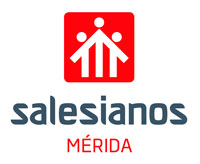 Estándares evaluablesBLOQUE I: EL MEDIO FÍSICO 1.1. Clasifica y distingue tipos de mapas y distintas proyecciones. 1.2. Analiza un mapa de husos horarios y diferencia zonas del planeta de similares horas.1.3. Localiza un puntogeográfico en un planisferio ydistingue los hemisferios de laTierra y sus principalescaracterísticas.1.4. Localiza espaciosgeográficos y lugares en unmapa utilizando datos decoordenadas geográficas.2.1. Sitúa en un mapa físico lasprincipales unidades del relieveespañol, europeo y mundial.3.1. Enumera y describe laspeculiaridades del medio físicoespañol.4.1. Describe las diferentesunidades de relieve con ayudadel mapa físico de España.5.1. Localiza en un mapa losgrandes conjuntos o espaciosbioclimáticos de España.5.2. Analiza y compara las zonasbioclimáticas españolasutilizando gráficos e imágenes.6.1. Explica las característicasdel relieve europeo.7.1 Localiza en el mapa lasprincipales unidades y elementosdel relieve europeo.8.1. Clasifica y localiza en unmapa los distintos tipos de climade Europa.9.1. Distingue y localiza en unmapa las zonas bioclimáticas denuestro continente.10.1 Compara una proyección deMercator con una de Peters.11.1 Localiza en un mapa físicomundial los principaleselementos y referencias físicas:mares y océanos, continentes,islas y archipiélagos másimportantes, además de los ríosy las principales cadenasmontañosas.11.2 Elabora climogramas ymapas que sitúen los climas delmundo y los elementos másimportantes.12.1 Realiza búsquedas enmedios impresos y digitalesreferidas a problemasmedioambientales actuales ylocaliza páginas y recursos webdirectamente relacionados conellos.BLOQUE II: LA HISTORIA1.1. Reconoce los cambiosevolutivos hasta llegar a laespecie humana.2.1. Nombra e identifica cuatroclases de fuentes históricas.2.2. Comprende que la historiano se puede escribir sin fuentes,ya sean restos materiales otextuales.3.1. Ordena temporalmentealgunos hechos históricos y otroshechos relevantes utilizando paraello las nociones básicas desucesión, duración ysimultaneidad.4.1. Realiza diversos tipos deejes cronológicos.5.1. Analiza la trascendenciade la revolución neolítica y elpapel de la mujer en ella.6.1. Explica la diferencia delos dos períodos en los que sedivide la prehistoria y describelas características básicas de lavida en cada uno de losperiodos.7.1. Reconoce las funcionesde los primeros ritos religiososcomo los de la diosa madre.8.1. Distingue etapas dentrode la Historia Antigua.9.1. Describe formas deorganización socio-económica ypolítica, nuevas hasta entonces,como los diversos imperios deMesopotamia y de Egipto.10.1. Entiende que variasculturas convivían a la vez endiferentes enclaves geográficos.11.1. Diferencia entre lasfuentes prehistóricas (restosmateriales, ágrafos) y las fuenteshistóricas (textos).12.1. Interpreta un mapacronológico- geográfico de laexpansión egipcia.12.2. Describe las principalescaracterísticas de las etapashistóricas en las que se divideEgipto: reinas y faraones.13.1. Explica cómomaterializaban los egipcios sucreencia en la vida del más allá.13.2. Realiza un mapaconceptual con los principalesdioses del panteón egipcio.14.1. Localiza en un mapa losprincipales ejemplos de laarquitectura egipcia y de lamesopotámica.15.1. Identifica distintos rasgosde la organización socio-políticay económica de las polis griegasa partir de diferente tipo defuentes históricas.16.1. Describe algunas de lasdiferencias entre la democraciagriega y las democraciasactuales.16.2. Localiza en un mapahistórico las colonias griegas delMediterráneo.17.1. Contrasta las accionespolíticas de la Atenas de Periclescon el Imperio de AlejandroMagno.17.2. Elabora un mapa delImperio de Alejandro.18.1. Compara dos relatos adistintas escalas temporalessobre las conquistas deAlejandro.19.1. Explica las característicasesenciales del arte griego y suevolución en el tiempo.19.2. Da ejemplosrepresentativos de las distintasáreas del saber griego, y discutepor qué se considera que lacultura europea parte de laGrecia clásica.20.1. Confecciona un mapacon las distintas etapas de la expansión de Roma20.2. Identifica diferencias ysemejanzas entre las formas de vida republicanas y las delimperio en la Roma antigua.21.1. Compara obrasarquitectónicas y escultóricas deépoca griega y romana.22.1. Hace un mapa de laPenínsula Ibérica donde sereflejen los cambiosadministrativos en épocaromana.22.2. Analiza diversosejemplos del legado romano quesobreviven en la actualidad.23.1. Entiende qué significóla ‘romanización’ en distintosámbitos sociales y geográficos.Estándares mínimosBlOQUE I: EL MEDIO FÍSICO1.  Localiza espacios geográficos y lugares en un mapa utilizando datos de coordenadas geográficas2. Localiza en un mapa físico mundial los principales elementos y referencias físicas: mares y océanos, continentes, islas y archipiélagos más importantes, además de los ríos y las principales cadenas montañosas.3. Analiza un mapa de husos horarios y diferencia zonas del planeta de similares horas.4.  Localiza un punto geográfico en un planisferio y distingue los hemisferios de la Tierra y sus principales características5. Elabora climogramas y mapas que sitúen los climas del mundo y los elementos más importantes.BLOQUE II: LA HISTORIA:Reconoce los cambios evolutivos hasta llegar a la especie humanaOrdena temporalmente algunos hechos históricos y otros hechos relevantes utilizando para ello las nociones básicas de sucesión, duración y simultaneidadExplica la diferencia de los dos períodos en los que se divide la prehistoria y describe las características básicas de la vida en cada uno de los periodosNombra e identifica cuatro clases de fuentes históricasDistingue etapas dentro de la Historia Antigua. Describe formas de organización socio-económica y política, nuevas hasta entonces, como los diversos imperios de Mesopotamia y de EgiptoEntiende que varias culturas convivían a la vez en diferentes enclaves geográficosDescribe las principales características de las etapas históricas en las que se divide Egipto: reinas y faraones. Identifica distintos rasgos de la organización socio-política y económica de las polis griegas a partir de diferente tipo de fuentes históricasDa ejemplos representativos de las distintas áreas del saber griego, y discute por qué se considera que la cultura europea parte de la Grecia clásicaIdentifica diferencias y semejanzas entre las formas de vida republicanas y las del imperio en la Roma antiguaAnaliza diversos ejemplos del legado romano que sobreviven en la actualidad. La romanización Criterios de evaluaciónBLOQUE I: EL MEDIO FÍSICO1. Analizar e identificarlas formas derepresentación denuestro planeta: el mapa,y localizar espaciosgeográficos y lugares enun mapa utilizando datosde coordenadasgeográficas. Conocer loscomponentes básicos derelieve, aguas, clima,tiempo y paisaje.2. Tener una visiónglobal del medio físicoespañol, europeo ymundial y de suscaracterísticasgenerales.3. Describir laspeculiaridades de estemedio físico.4. Situar en el mapade España lasprincipales unidades yelementos del relievepeninsular, así como losgrandes conjuntos oespacios bioclimáticos.5. Conocer ydescribir los grandesconjuntos bioclimáticosque conforman elespacio geográficoespañol.6. Ser capaz dedescribir laspeculiaridades del mediofísico europeo.7. Situar en el mapade Europa las principalesunidades y elementosdel relieve continental,así como los grandesconjuntos o espaciosbioclimáticos.8. Conocer,comparar y describir losgrandes conjuntosbioclimáticos queconforman el espaciogeográfico europeo.9. Conocer losprincipales espaciosnaturales de nuestrocontinente.10. Identificar ydistinguir las diferentesrepresentacionescartográficas y susescalas.11. Localizar en elmapamundi físico lasprincipales unidades delrelieve mundiales y losgrandes ríos. Localizargeográficos y lugares en unmapa utilizando datos decoordenadas geográficas.12. Conocer,describir y valorar laacción del hombre sobreel medio ambiente y susconsecuencias.Bloque 2: LA HISTORIA1. Entender elproceso dehominización.2. Identificar,nombrar y clasificarfuentes históricas.3. Explicar lascaracterísticas de cadatiempo histórico y ciertosacontecimientos que handeterminado cambiosfundamentales en elrumbo de la historia,diferenciando períodosque facilitan su estudio einterpretación.4. Distinguir ladiferente escala temporalde etapas como laPrehistoria y la HistoriaAntigua.5. Identificar ylocalizar en el tiempo yen el espacio losprocesos yacontecimientoshistóricos más relevantesde la Prehistoria y laEdad Antigua paraadquirir una perspectivaglobal de su evolución.6. Datar laPrehistoria y conocer lascaracterísticas de la vidahumanacorrespondientes a losdos períodos en que sedivide: Paleolítico yNeolítico.7. Identificar losprimeros ritos religiosos.8. Datar la EdadAntigua y conoceralgunas característicasde la vida humana eneste período.9. Conocer elestablecimiento y ladifusión de diferentesculturas urbanas,después del Neolítico.10. Entender que losacontecimientos yprocesos ocurren a lolargo del tiempo y a lavez en el tiempo(diacronía y sincronía).11. Reconocer laimportancia deldescubrimiento de laescritura.12. Explicar lasetapas en las que sedivide la historia deEgipto.13. Identificar lasprincipalescaracterísticas de lareligión egipcia.14. Describir algunosejemplos arquitectónicosde Egipto y deMesopotamia.15. Conocer losrasgos principales de las“polis” griegas.16. Entender latrascendencia de losconceptos “democracia”y “colonización”.17. Distinguir entre elsistema político griego yel helenístico.18. Identificar yexplicar diferencias entreinterpretaciones defuentes diversas.19. Entender elalcance de “lo clásico “enel arte occidental”.20. Caracterizar losrasgos principales de lasociedad, economía ycultura romanas.21. Identificar ydescribir los rasgosCriterios de calificaciónNota final de cursoSerá la media aritmética de las notas de las tres evaluaciones. Si algún alumno tuviese que recuperar evaluaciones suspensas:-	Si ha recuperado la evaluación o evaluaciones, será la calificación de 5 la que forme parte de la media aritmética para la calificación global.-	Si no ha recuperado la evaluación o evaluaciones, remitimos al apartado Prueba Extraordinaria para los alumnos suspensos.Instrumentos de evaluaciónExámenes	30 %	Global de evaluación: unoControles 	50 %	Número (aprox) por evaluación: 3Trabajos trimestrales	                20 %	Criterios de promoción y titulaciónLos recogidos en el Decreto 98/2016. Se pueden consultar en el siguiente enlace: http://doe.gobex.es/pdfs/doe/2016/1290o/16040111.pdfRecuperación de evaluacionesa) Valor en la nota final-	Si ha recuperado la evaluación, será la calificación de 5 la que forme parte de la media aritmética para la calificación global o final de curso.-	Si no ha recuperado la evaluación, remitimos al apartado Prueba Extraordinaria para los alumnos suspensos.b) Tipo de prueba-	Examen con los contenidos de la evaluación suspensa.c) La recuperación la hacen solamente los alumnos suspensos* Para los alumnos con medidas educativas no ordinarias solo se contemplan los criterios indicados en su ACI o ACIs.Examen extraordinario: estructura y criterios de recuperaciónRealizarán dicha prueba, para intentar aprobar el curso, todos los alumnos que tengan dos o tres evaluaciones suspensas.En el caso de que un alumno sólo tenga una evaluación suspensa:-	Si es la 1ª, no realizará la prueba extraordinaria, ya que se considera que se ha superado y ha rendido suficientemente.-	Si la suspensa es la última, el profesor puede exigir la prueba extraordinaria –bien de la materia, bien de la última evaluación- si considera que el suspenso ha sido por abandono de la materia (el alumno puede pensar que con las dos evaluaciones aprobadas no se le puede suspender) o por otros motivos (copiar en un examen,...).-	En el caso de que la evaluación suspensa sea la 2ª, el profesor estudiará cada caso para determinar si debe realizar algún ejercicio –por ejemplo, de la materia de la evaluación suspendida- o no si se considera que el suspenso obedece, pese al esfuerzo del alumno, a otros motivos.Nota de septiembre Realizarán la prueba extraordinaria, todos los alumnos que tengan dos o tres evaluaciones suspensas .En el caso de             que un alumno sólo tenga una evaluación suspensa:-	Si es la 1ª, no realizará la prueba extraordinaria, ya que se considera que se ha superado y ha rendido suficientemente.-	Si la suspensa es la última, el profesor puede exigir la prueba extraordinaria  de la última evaluación, siempre y cuando se considere que el suspenso ha sido por abandono de la materia (el alumno puede pensar que con las dos evaluaciones aprobadas no se le puede suspender) o por otros motivos (copiar en un examen,...).-	En el caso de que la evaluación suspensa sea la 2ª, el profesor estudiará cada caso para determinar si debe realizar algún ejercicio (por ejemplo, de la materia de la evaluación suspendida, o no si se considera que el suspenso obedece, pese al esfuerzo del alumno, a otros motivos.)     El examen constará de dos apartados.     Cada apartado se calificará sobre 10.-	El examen constará de dos apartados.-	Cada apartado se calificará sobre 10.A) Apartado Primero-	Este apartado contendrá contenidos mínimos.-	Se deberá contestar correctamente, como mínimo, al 50% de las cuestiones planteadas, con lo que la calificación será, en este caso, 5.-	Solamente obteniendo 5 o superior calificación se podrá hacer media con el apartado segundo.-	Si la calificación de estos contenidos mínimos es inferior a 5, el alumno estará automáticamente suspenso, no corrigiéndose el segundo apartado.B) Apartado Segundo-	Este examen comprenderá contenidos más complejos.-	La calificación de este apartado hará media con el primero siempre que la calificación del primer apartado sea 5 o superior. Si es inferior a 5 la nota del primer apartado, no se corregirá el segundo apartado.-	Si la calificación del primer apartado es 5 o superior y, por tanto, hace media con el segundo apartado pero la calificación final es inferior a 5, el alumno no suspenderá: obtendría la calificación de 5.-	Sólo en el caso de que la media entre ambos apartados sea superior a 5 (lo que significaría que ha obtenido en el primer apartado 5 o superior calificación), se le calificará exactamente con la nota resultado de la media de los dos apartados.